Муниципальный комитет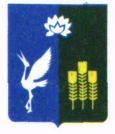 Прохорского сельского поселенияСпасского муниципального районаПриморского краяРешение26 марта 2019			        с. Прохоры					  № 209О внесении изменений в решение муниципального комитета Прохорского сельского поселения Спасского муниципального района от 11.08.2016 года № 65 «Об утверждении Положения «О порядке приватизации муниципального имущества Прохорского сельского поселения» (в редакции Решения 193 от 26.12.2018 г.)На основании Федерального закона от 21.12.2001 № 178-ФЗ «О приватизации государственного и муниципального имущества», Федерального закона от 06 октября 2003 года № 131-ФЗ «Об общих принципах организации местного самоуправления в Российской Федерации», муниципальный комитет Прохорского сельского поселения РЕШИЛ:Внести в решение муниципального комитета Прохорского сельского поселения Спасского муниципального района от 11.08.2016 года № 65 «Об утверждении Положения «О порядке приватизации муниципального имущества Прохорского сельского поселения» (далее – Решение) следующие изменения:1.1 Подпункт 5 пункта 1 главы 3 Положения «О порядке приватизации муниципального имущества Прохорского сельского поселения», утвержденного решением муниципального комитета Прохорского сельского поселения Спасского муниципального района от 11.08.2016 года № 65 «Об утверждении Положения «О порядке приватизации муниципального имущества Прохорского сельского поселения» (далее – Положение);1.2  Пункт 10 главы 3 Положения изложить в следующей редакции:«10. Покупателями государственного и муниципального имущества могут быть любые физические и юридические лица, за исключением:государственных и муниципальных унитарных предприятий, государственных и муниципальных учреждений;юридических лиц, в уставном капитале которых доля Российской Федерации, субъектов Российской Федерации и муниципальных образований превышает 25 процентов, кроме случаев, предусмотренных статьей 25 Федерального закона от 21.12.2001г.№178-ФЗ «О приватизации государственного и муниципального имущества»юридических лиц, местом регистрации которых является государство или территория, включенные в утверждаемый Министерством финансов Российской Федерации перечень государств и территорий, предоставляющих льготный налоговый режим налогообложения и (или) не предусматривающих раскрытия и предоставления информации при проведении финансовых операций (офшорные зоны), и которые не осуществляют раскрытие и предоставление информации о своих выгодоприобретателях, бенефициарных владельцах и контролирующих лицах в порядке, установленном Правительством Российской Федерации;Ограничения, установленные настоящим пунктом, не распространяются на собственников объектов недвижимости, не являющихся самовольными постройками и расположенных на относящихся к государственной или муниципальной собственности земельных участках, при приобретении указанными собственниками этих земельных участков.Установленные федеральными законами ограничения участия в гражданских отношениях отдельных категорий физических и юридических лиц в целях защиты основ конституционного строя, нравственности, здоровья, прав и законных интересов других лиц, обеспечения обороноспособности и безопасности государства обязательны при приватизации государственного и муниципального имущества.»1.3 В Пункте 13 главы 3 Положения слова «тридцати» заменить словами «десяти»;1.4 Пункт 3 главы 5 Положения изложить в следующей редакции:«3. Информация о результатах сделок приватизации муниципального имущества подлежит размещению на официальном сайте в сети "Интернет" в течение десяти дней со дня совершения указанных сделок.К информации о результатах сделок приватизации муниципального имущества, подлежащей размещению в порядке, установленном пунктом 10 статьи 15 Федерального закона от 21.12.2001г.№178-ФЗ «О приватизации государственного и муниципального имущества», относятся следующие сведения:1) наименование продавца такого имущества;2) наименование такого имущества и иные позволяющие его индивидуализировать сведения (характеристика имущества);3) дата, время и место проведения торгов;4) цена сделки приватизации;5) имя физического лица или наименование юридического лица - участника продажи, который предложил наиболее высокую цену за такое имущество по сравнению с предложениями других участников продажи, за исключением предложения победителя продажи (в случае использования закрытой формы подачи предложений о цене), или участника продажи, который сделал предпоследнее предложение о цене такого имущества в ходе продажи (в случае использования открытой формы подачи предложений о цене);6) имя физического лица или наименование юридического лица - победителя торгов.»1.4 В пункте 11 главы 3 Положения слово государственного или» исключить.Настоящее решение вступает в силу с момента его официального опубликования.Опубликовать настоящее решение на официальном сайте Прохорского сельского поселения и в газете «Родное село».Глава Прохорского сельского поселения					В.В. Кобзарь